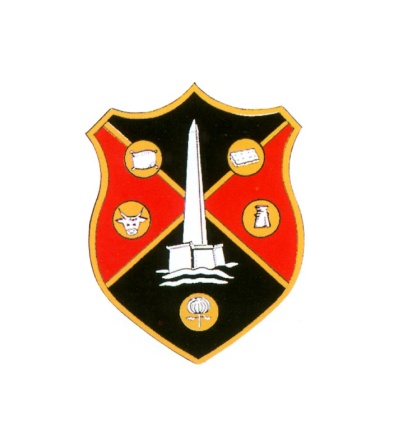 WELLINGTON TOWN COUNCILCOUNCIL PLANNING MEETINGThe PLANNING meeting of Wellington Town Council will be held in the United Reformed Church Hall in Fore Street, Wellington, on Monday 3 September 2018 at 6:15pm   Greg Dyke Town Clerk	AGENDA1. APOLOGIES2. DECLARATION OF INTERESTS3. APPLICATIONS TO BE DETERMINED BY TOWN COUNCIL:(a) Erection of two storey extension to side of Sandstone Rise, Payton Road, Westford, Wellington (43/18/0066) Planning Officer’s report attached recommending conditional approval(b) Erection of first floor extension over garage at 19 Lancock Street, Wellington (43/18/0075) Planning Officer’s report attached recommending conditional approval(c) Erection of single storey rear extension at 27A Ashford Road, Wellington (43/18/0085) Planning Officer’s report attached recommending conditional approval4. TO CONSIDER WHAT COMMENTS TO MAKE ON THE FOLLOWING APPLICATIONS THAT WILL BE DETERMINED BY TAUNTON DEANE BOROUGH COUNCIL OR SOMERSET COUNTY COUNCIL:(a) Conversion of 3rd floor store room into 1 no flat at 17 High Street, Wellington (43/18/0080)(b) Various internal and external alterations to enable conversion of 3rd floor store room to 1 No flat at 17 High Street, Wellington (43/18/0081/LB)(c) External and internal alterations to remove banking related fixtures and fittings at Royal Bank of Scotland, 12 Fore Street, Wellington (43/18/0082/LB)(d) Change of use and internal alterations from shoe shop with ancillary storage above (A1 use class) to mixed use comprising retail on the ground floor and two bed maisonette on upper floors (A1/C3 use class) at 3 High Street, Wellington (43/18/0084)(e) Change of use of private dwelling house to Class D1 (health clinic) with formation of hard standing parking area and display of 1 No sign at 109 Priory, Wellington (43/18/0090)(f) Display of 1 No freestanding non-illuminated sign at 109 Priory, Wellington (43/18/0091/A)(g) Replacement of garage roof at 8B Lower Westford, Wellington (43/18/0094)Taunton Deane Borough Council Planning Officer will be in attendance at this meeting. PLEASE NOTE: COPIES OF ALL PLANNING APPLICATIONS TO BE DETERMINED AND CONSIDERED BY THE TOWN COUNCIL WILL BE ON DISPLAY IN THE UNITED REFORMED CHURCH HALL ON THE DAY OF THE MEETING